Ci-joint l’acompte de 25% pour réservation. Le solde sera versé à réception de la facture à l’issue de la prestation.Fait à,                            Date : Signature Locataire,					Signature AractBon pour Accord 						Bon pour AccordVoir au verso les modalités de fonctionnement et capacité/organisation des salles.Modalités de fonctionnement :Horaires demi-journées : Matin 8h30 – 12h30,  Après-Midi 13h30 – 17h30.Horaires journée : 8h – 17h30.- Les salles sont équipées d’un vidéoprojecteur, de visio-conférence, Paperboard + marqueurs, et Connexion Wifi.- La réservation est confirmée sous condition de réception d’un compte de 25% à verser à la commande. - L’utilisation des salles de réunion doit respecter le règlement intérieur lié à l’activité de formation (joint au contrat et disponible sur notre site Internet)Capacité et organisation des salles :Salle Bauges : capacité maximum 16 personnes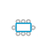 Conférence Salle Aravis : capacité maximum 28 personnes  Préciser la disposition choisie :      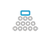 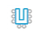 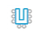  1. En Carré vide	25 places  2. En U20 places3. En plénière28 places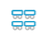 4 .En ilotsSalles Aravis-Bauges réunies : capacité maximum 50Préciser la disposition choisie :      1. En Carré vide		35 à 40 places  2. En U30 places3. En plénière50 places4 .En ilots de 5/6 pers.Raison Sociale :      Raison Sociale :      Raison Sociale :      Raison Sociale :      Raison Sociale :      Adresse :      Adresse :      Adresse :      Adresse :      Adresse :      Nom du contact :               Téléphone :          Email :      Nom du contact :               Téléphone :          Email :      Nom du contact :               Téléphone :          Email :      Nom du contact :               Téléphone :          Email :      Nom du contact :               Téléphone :          Email :      Date de réservation souhaitée :                        Nombre de personnes : 0Pour une réservation supérieure à une journée, préciser dates/ durées d’occupation :Date de réservation souhaitée :                        Nombre de personnes : 0Pour une réservation supérieure à une journée, préciser dates/ durées d’occupation :Date de réservation souhaitée :                        Nombre de personnes : 0Pour une réservation supérieure à une journée, préciser dates/ durées d’occupation :Date de réservation souhaitée :                        Nombre de personnes : 0Pour une réservation supérieure à une journée, préciser dates/ durées d’occupation :Date de réservation souhaitée :                        Nombre de personnes : 0Pour une réservation supérieure à une journée, préciser dates/ durées d’occupation :Nbr de joursTarif HT/ JourTOTALSalle Bauges 40 m20150 €0€Salle Aravis 60 m20250 €0€Salles Aravis + Bauges0400 €0€Nb personnesPrix unitaire/pers.Total Accueil Thé-Café02 €0€TOTAL HT0€Montant TVA ( 20%)0,0TOTAL TTC0,0€Acompte à verser (25% du prix TTC) : 0,0€